TEAM ____________________                                                                                                         FIELD____________________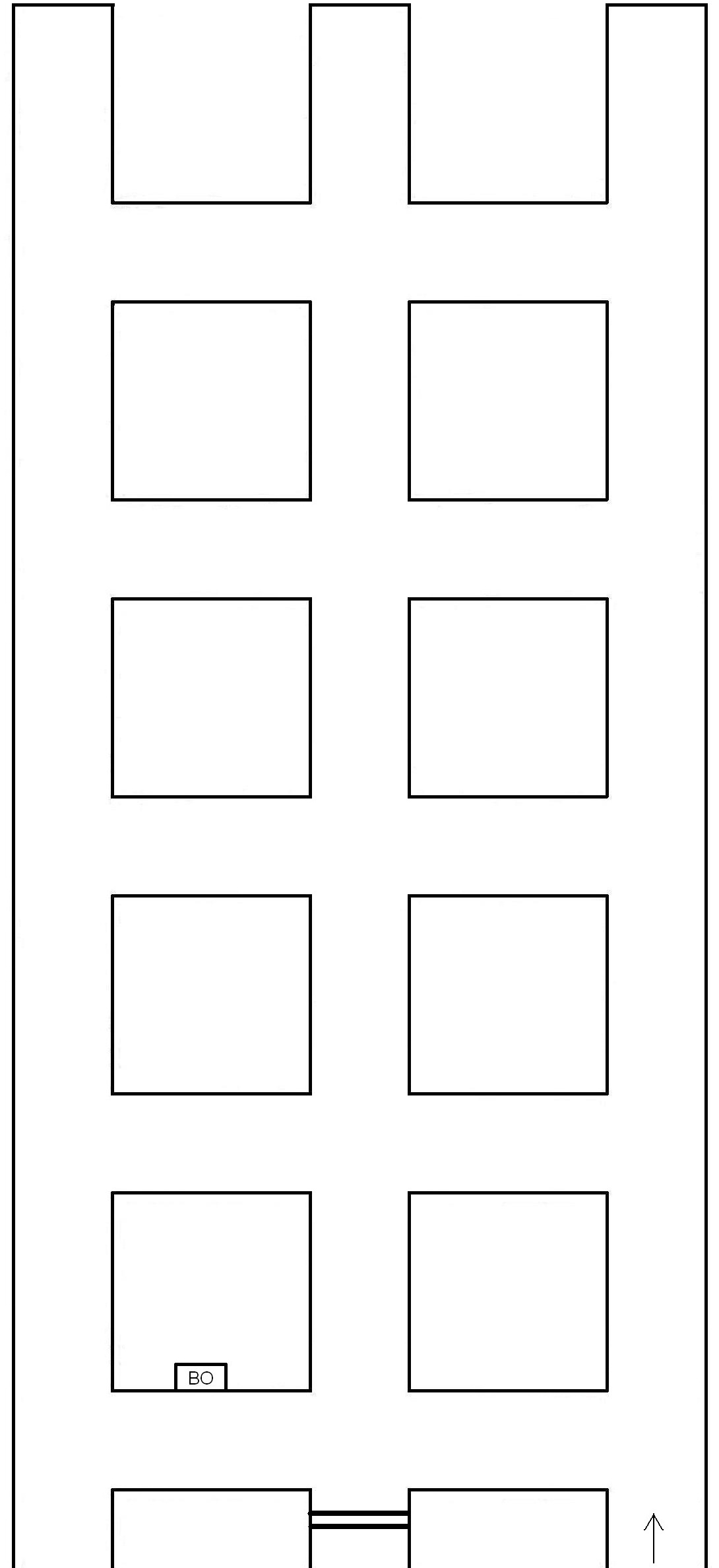 